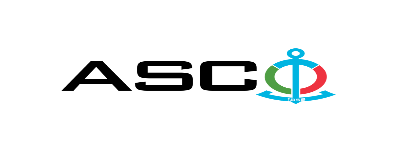 NOTIFICATION ON THE WINNER OF THE OPEN BIDDING No. AM131/2022 HELD BY AZERBAIJAN CASPIAN SHIPPING CLOSED JOINT STOCK COMPANY ON 18.08.2022 FOR THE PROCUREMENT OF spare parts for Deutz BF6M1015MC auxiliary engines of the vessel Shahdag, which is on the balance sheet of company.  Procurement Committee of "ACS" CJSCSubject of the Purchase ContractPROCUREMENT OF spare parts for Deutz BF6M1015MC auxiliary engines of the vessel Shahdag, which is on the balance sheet of company.Name of the winning bidder company (or individual)"Deniz Service" LLCContract priceAZN 129 227.94Terms and period of delivery (Incoterms 2010)DDPWorks or services performance period10-11 weeks